Table S6. 32 individually validated hitsa Rank in T. cruzi assay; bHTS binding score is given in parentheses; cEC50 versus T. cruzi parasites are in μM.T. cruzi-active hitsT. cruzi-active hitsT. cruzi-active hitsT. cruzi-active hits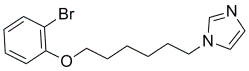 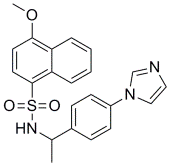 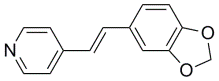 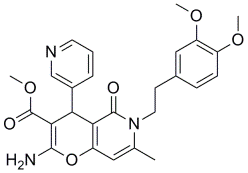 1a (2)b 0.017 μMc3 (4) 0.20 μM5 (4) 0.26 μM6 (3) 0.08 μM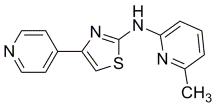 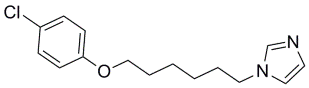 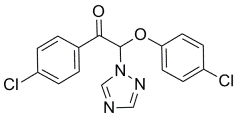 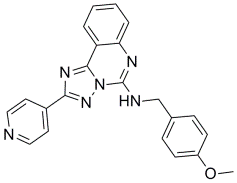 9 (4) 0.58 μM11 (5) 0.76 μM13 (5) 1.30 μM15 (5) 1.93 μMCYP51 binding hitsCYP51 binding hitsCYP51 binding hitsCYP51 binding hits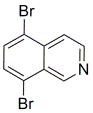 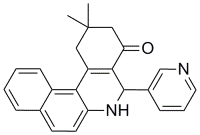 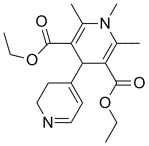 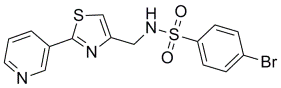 (4)(5)(5)(5)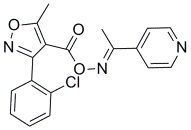 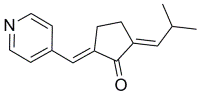 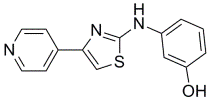 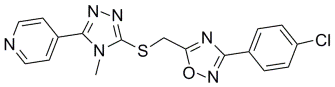 (5)(4)(4)(5)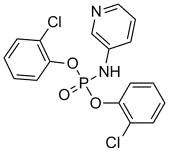 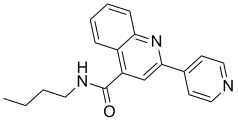 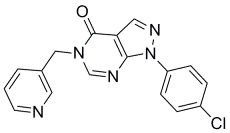 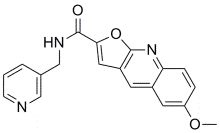 (5)(5)(5)(5) low solubility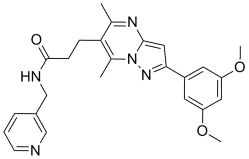 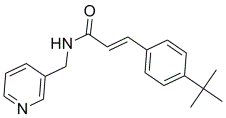 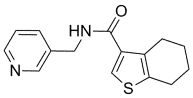 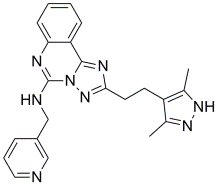 (5)(5)(5)(5)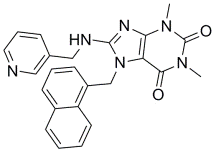 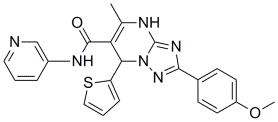 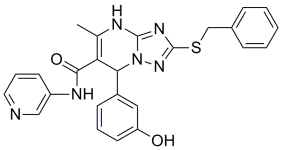 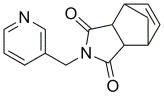 (4)(4)(4)(5) low solubility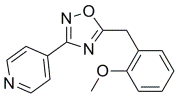 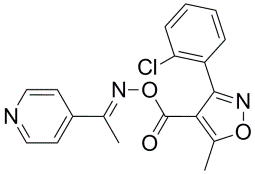 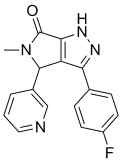 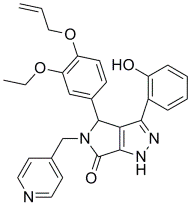 (4)(5)(5)(5)